Looking Ahead    Week of October 7, 2019Dates to Remember Oct. 10 – Turtle Trot – Come cheer for Luytjes’ Lightning Bolts from 12:15-12:55!Oct. 11 – Final day for Turtle Trot contributions             1st Quarter ends                              Oct. 14 – Hurricane Dorian make-up day for students and teachersOct. 22 – Picture Make-up DayNov. 1 – Book Fair – Join us at the Rawlings Cafeteria (sign in at the office there) from 1:00-1:25Reading/Language Arts/Writing Using text features to understand text Text features quizReferring to text to support responses to questions.Creative Writing – SimilesSpelling:  r-controlled vowels (-er, -ir, -ur)Spelling test on Friday – first, germ, nurse, third, were, burn, thirty, skirt, slurp, shorter, faster, fur, *serpent, *circular, *splurgeMathWORD PROBLEMS :  +/- within 100 with regrouping – using multiple strategiesRecognizing “signal words” that indicate whether + or – in needed.This is the last week where a score of 10/40 is the goal in Mad Minute tests.  Next week we’re aiming for 20/40 in 3 minutes. (I receive progress reports weekly from IXL and Reflex Math!            )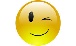 IXL lessons that reinforce what we’re learning are:B 3, 5              F 1-12       G 1-5, 12       E 1-15             H 1-3, 11         K 1-3M1, 5Science/Social Studies Just wanted you to know…Keep sending in your BOX TOPS!PTO will be providing shirts for students to wear on Thursday during the Turtle Trot.  The water they will be squirted will have color added to it, so it might be best to dress your child in play clothes.  Because they will be hot, sweaty, and wet, please send in a change of shorts, undergarments if you think your child will be more comfy in dry clothes after our run.Thank you, Mrs. Black, for the excellent CAAP lesson.  We loved  learning about Dale Chihuly and can’t wait to see how our projects turn out!